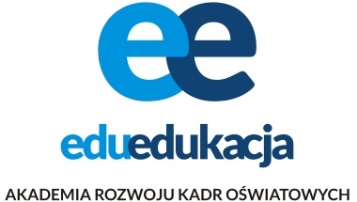 Nazwa szkolenia:Termin szkolenia:Dane do faktury:Wypełnioną kartę zgłoszenia oraz listę uczestników należy przesłać na adres  e-mail: edu@eduedukacja.pl najpóźniej 5 dni przed rozpoczęciem szkolenia. Po otrzymaniu karty  zgłoszenia prześlemy Państwu potwierdzenie uczestnictwa w szkoleniu. Faktura zostanie przekazana osobiście podczas szkolenia lub pocztą e-mail.W przypadku rezygnacji z wzięcia udziału w szkoleniu po przysłaniu wypełnionej karty zgłoszenia i ustaleniu  miejsca
 i terminu, uczestnik zobowiązany jest pokryć 50% kwoty tego szkolenia.Nieodwołanie zgłoszenia i niewzięcie udziału w szkoleniu spowoduje obciążenie Uczestnika pełnymi kosztami zgodnie 
z ceną zawartą w ofercie.W przypadku nie zebrania wystarczającej grupy uczestników, możliwe jest odwołanie, zmiana  terminu lub  miejsca szkolenia – uczestnicy maja prawo zrezygnować ze szkolenia bez ponoszenia dodatkowych kosztów.Przetwarzanie danych osobowych jest konieczne do realizacji zamówienia, na podstawie ustawy  o ochronie danych osobowych z dnia 10 maja 2018 (Dz.U. 2018.1000). Administratorem danych jest Edu Consulting Anna Wiechowska Oddział I Edu-Edukacja Akademia Rozwoju Kadr Oświatowych z siedzibą w ul. Piłsudskiego 29, 82-500 Kwidzyn.…….……………..……………....         	    			                         …………..……….…….………………….miejscowość, data zgłoszenia		      (czytelny podpis osoby upoważnionej
                          oraz pieczęć firmowa)Nazwa PlacówkiPlanowana liczba uczestnikówE-mail kontaktowyTelefon kontaktowyDane NABYWCY - nazwaNipAdresDane ODBIORCY - nazwaAdresNurtujące pytania, zagadnienia